Pembe Kod Ekip ÜyeleriAdı Soyadı/İmzası	Adı Soyadı/İmzası	Adı Soyadı/İmzasıNOT: Form doldurulduktan sonra “Merkez Müdürlüğüne” teslim edilecektir.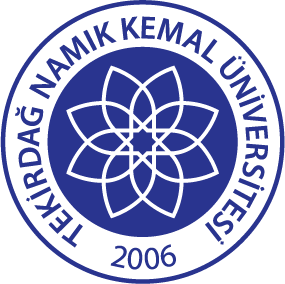 TNKÜAĞIZ VE DİŞ SAĞLIĞIUYGULAMA VE ARAŞTIRMA MERKEZİ PEMBE KOD OLAY BİLDİRİM FORMUDoküman No:EYS-FRM-316TNKÜAĞIZ VE DİŞ SAĞLIĞIUYGULAMA VE ARAŞTIRMA MERKEZİ PEMBE KOD OLAY BİLDİRİM FORMUHazırlama Tarihi:05.01.2022TNKÜAĞIZ VE DİŞ SAĞLIĞIUYGULAMA VE ARAŞTIRMA MERKEZİ PEMBE KOD OLAY BİLDİRİM FORMURevizyon Tarihi:--TNKÜAĞIZ VE DİŞ SAĞLIĞIUYGULAMA VE ARAŞTIRMA MERKEZİ PEMBE KOD OLAY BİLDİRİM FORMURevizyon No:0TNKÜAĞIZ VE DİŞ SAĞLIĞIUYGULAMA VE ARAŞTIRMA MERKEZİ PEMBE KOD OLAY BİLDİRİM FORMUToplam Sayfa Sayısı:1Olay Yeri:Olayın Gerçekleşme Tarihi: ……/……/20……	Olayın Gerçekleşme Saati: …… : ……Olay Bildirim Saati: ……… : ………	Ekip Geliş Saati: ……… : ………ŞİDDETE MARUZ KALAN /KAÇIRILAN BEBEK Adı-Soyadı: T.C. Kimlik No: Velisinin Adı-Soyadı: Telefon: Adres:OLAY NEDENİ:Öykü:UYGULAMA SONUCU: